		Sdružení obcí povodí Morávky, Dobrá 230, 739 51 Dobrá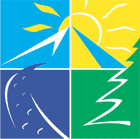 POZVÁNKAna zasedání zástupců členských obcíSdružení obcí povodí Morávkykonaného v pátek 27. 01. 2023 v 9:00 hodin, na Obecním úřadě obce Pražmo (Pražmo 153) s následujícím programem:Úvod, schválení programuPrezentace her – Jiří ŠebestaPrezentace Sdružení místních samospráv ČR, z. s.Interreg Česko-Polsko 2021-2027Plnění úkolůAktuální informace k cyklostezceRůznéZávěrInformace o neúčasti zasílejte prosím na e-mail/sms manažerce sdružení                  do 25. 1. 2023. S pozdravemPetr Tesarčík        předseda SOPM